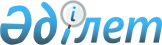 О признании утратившими силу некоторых постановлений акимата Байдибекского районаПостановление акимата Байдибекского района Южно-Казахстанской области от 24 мая 2016 года № 214      В соответствии с пунктом 8 статьи 37 Закона Республики Казахстан от 23 января 2001 года "О местном государственном управлении и самоуправлении в Республике Казахстан" и статьей 27 Закона Республики Казахстан от 6 апреля 2016 года "О правовых актах" акимат Байдибекского района ПОСТАНОВЛЯЕТ:

      1. Признать утратившими силу некоторых постановлений акимата Байдибекского района, согласно приложению к настоящему постановлению.

      2. Исполнение настоящего постановления возложить на руководителя юридического отделение аппарата акима Байдибекского района Амалову О.

      3. Осуществление контроля за исполнением настоящего постановления возложить на руководителя аппарата акима Байдибекского района Жангазиеву Б.

 Перечен некоторые нормативные правовые постановления акимата Байдибекского района утративших силу      1. Постановление акимата Байдибекского района от 11 февраля 2014 года № 47 "Об установлении квоты рабочих мест для инвалидов в размере трех процентов от общей численности рабочих мест" (зарегистрировано в Реестре государственной регистрации нормативных правовых актов № 2576, опубликовано 30 марта 2014 года в газете "Шаян");

      2. Постановление акимата Байдибекского района от 4 февраля 2016 года № 48 "Об организации и объемах общественных работ за счет средств местного бюджета в 2016 году" (зарегистрировано в Реестре государственной регистрации нормативных правовых актов № 33645, опубликовано 27 марта 2015 года в газете "Шаян");

      3. Постановление акимата Байдибекского района от 19 февраля 2015 года № 192 "Об утверждении положения о государственном учереждении отдел занятности и социяльных программ" (зарегистрировано в Реестре государственной регистрации нормативных правовых актов № 3061, опубликовано 27 апреля 2015 года в газете "Шаян");

      4. Постановление акимата Байдибекского района от 19 февраля 2015 года №191 "Об утверждении положения о государственном учреждении "Отдель ветеринари района Байдибек" акимата района Байдибек" (зарегистрировано в Реестре государственной регистрации нормативных правовых актов № 3076, опубликовано 27 марта 2015 года в газете "Шаян");

      5. Постановление акимата Байдибекского района № 461 О внесени изменений в постановление акимата Байдибекского района от 19 февраля 2015 года № 191 "Об утверждении полпжения государственном учреждении "Отдел ветеринарии района Байдибек" акимата района Байдибек" (зарегистрировано в Реестре государственной регистрации нормативных правовых актов № 3436, опубликовано 11 декабря 2015 года в газете "Шаян");


					© 2012. РГП на ПХВ «Институт законодательства и правовой информации Республики Казахстан» Министерства юстиции Республики Казахстан
				
      Аким района:

Б.Көшербай
Приложение к постановлению
акимата Байдибекского района
24 мая 2016 года № 214